Третье совещаниеОнлайновый формат, 16 мая – 13 июня 2021 годаПункт 6 повестки дняМЕХАНИЗМ ФИНАНСИРОВАНИЯ Проект рекомендации, представленный ПредседателемВспомогательный орган по осуществлениюотмечает с признательностью предварительный доклад Совета Глобального экологического фонда, представленный для Конференции Сторон на ее 15-м совещании;также с признательностью отмечает стратегические руководящие указания, подготовленные руководящими органами Конвенции об охране мигрирующих видов диких животных, Конвенции о водно-болотных угодьях, имеющих международное значение, главным образом в качестве местообитаний водоплавающих птиц, и Международного договора о генетических ресурсах растений для производства продовольствия и ведения сельского хозяйства для рассмотрения Конференцией Сторон на ее 15-м совещании;принимает к сведению промежуточный доклад о полной оценке финансирования, необходимого и имеющегося для осуществления Конвенции и протоколов к ней, на период восьмого пополнения Глобального экологического фонда (с июля 2022 года по июнь 2026 года), при том понимании, что в основе промежуточного доклада лежат ограниченные данные небольшого числа стран, получающих помощь от Глобального экологического фонда;рекомендует Конференции Сторон на ее 15-м совещании принять решение в соответствии с приводимым ниже текстом:Конференция Сторон,ссылаясь на пункт 3 статьи 21 Конвенции, в соответствии с которым Конференция Сторон должна проводить обзор эффективности механизма финансирования;вновь подтверждая обязательства Конференции Сторон по периодическому обзору эффективности механизма финансирования для осуществления Конвенции, сформулированные в Меморандуме о договоренности с Советом Глобального экологического фонда, содержащемся в решении III/8,также вновь подтверждая пункт 7 решения XI/5 о проведении обзора эффективности механизма финансирования каждые четыре года,ссылаясь на пункт 13 решения 14/23, касающийся круга полномочий для проведения шестого обзора эффективности механизма финансирования, для рассмотрения Конференцией Сторон на ее 15-м совещании,вновь подтверждая важность обзора эффективности механизма финансирования для осуществления Конвенции и протоколов к ней, ее стратегий и программ,[1.	приветствует доклад Совета Глобального экологического фонда, представленный для Конференции Сторон на ее 15-м совещании {X};1][2.	принимает к сведению [важное значение реалистичной] оценки финансирования, необходимого и имеющегося для осуществления Конвенции и протоколов к ней, на восьмой период пополнения Глобального экологического фонда, в согласовании с проектом глобальной рамочной программы в области биоразнообразия на период после 2020 года, документом {Y}, и резюме, представленным в приложении I к настоящему решению;][3.	принимает ориентированную на конкретные результаты структуру определения программных приоритетов Конвенции о биологическом разнообразии на четырехлетний период, охватывающую период восьмого пополнения Целевого фонда Глобального экологического фонда (с июля 2022 года по июнь 2026 года), согласованную с проектом глобальной рамочной программы в области биоразнообразия на период после 2020 года, представленную в приложении II к настоящему решению;][4.	также принимает дополнительные руководящие указания механизму финансирования, представленные в приложении III к настоящему решению;][5.	далее принимает круг полномочий для проведения шестого четырехгодичного обзора эффективности механизма финансирования и поручает Исполнительному секретарю обеспечить своевременную подготовку доклада о шестом четырехгодичном обзоре эффективности механизма финансирования за три месяца до его рассмотрения Конференцией Сторон на ее 16-м совещании.]ПриложениеКруг полномочий для проведения шестого обзора эффективности механизма финансированияЦели1.	В соответствии с пунктом 3 статьи 21 Конвенции и с учетом опыта пяти предшествующих обзоров Конференция Сторон на своем 16-м совещании проведет шестой обзор эффективности механизма финансирования и в случае необходимости примет соответствующие меры для повышения эффективности механизма. В этом контексте под эффективностью понимается следующее:(a)	соответствие деятельности Глобального экологического фонда (ГЭФ) в качестве организационной структуры, управляющей механизмом финансирования, в соответствии с руководящими указаниями Конференции Сторон;(b)	эффективность механизма финансирования с точки зрения предоставления и мобилизации финансовых ресурсов с учетом необходимости обеспечения предсказуемости, адекватности и своевременности потока фондов, которые позволят Сторонам из числа развивающихся стран [[, в частности Сторонам, являющимся наименее развитыми странами, и Сторонам, являющимся малыми островными развивающимися государствами,] [и Сторонам с переходной экономикой]], полностью покрывать согласованные дополнительные расходы по реализации проводимых ими мер в целях выполнения обязательств в рамках Конвенции о биологическом разнообразии и протоколов к ней и получать выгоды от осуществления ее положений;(c)	[эффективность мобилизации финансовых ресурсов из всех источников в поддержку осуществления [, включая национальные стратегии и планы действий по сохранению биоразнообразия и национальные планы финансирования биоразнообразия,] Конвенции и протоколов к ней] на национальном уровне. Эффективность механизма финансирования в плане обеспечения и мобилизации финансовых ресурсов, а также контроля, мониторинга и оценки мероприятий, финансируемых за счет его ресурсов, в зависимости от обстоятельств и в соответствии с руководящими указаниями Конференции Сторон;(d)	эффективность активизации и оптимизации национальных мер в области осуществления для реализации глобальных целей и задач в области биоразнообразия, включая те из них, которые имеют отношение к протоколам;(d) bis.	эффективность и результативность мероприятий, финансируемых Глобальным экологическим фондом, по осуществлению Конвенции и достижению ее трех целей, а также в соответствующих случаях протоколов к Конвенции с учетом руководящих указаний Конференции Сторон;(e)	[эффективность выполнения лидерской роли в международном финансировании в области биоразнообразия;](f)	[эффективность и результативность оказания поддержки в достижении [соответствующих] целей в области устойчивого развития, способствующих достижению целей Конвенции и протоколов к ней;](g)	эффективность и результативность процессов и процедур развертывания ресурсов для программ;(h)	эффективность и результативность оказания поддержки в достижении целей Конвенции и протоколов к ней на взаимодополняющей основе с осуществлением других актуальных с этой точки зрения многосторонних природоохранных соглашений в соответствии с мандатами таких многосторонних природоохранных соглашений.Методология2.	Обзор будет охватывать всю деятельность организационной структуры, управляющей механизмом финансирования, и в частности период с 1 июля 2017 года по 30 июня 2022 года.3.	При проведении обзора должны использоваться в том числе следующие источники информации: (a)	доклады, подготовленные ГЭФ, включая его доклады Конференции Сторон;(b)	доклады Отдела независимой оценки ГЭФ, касающиеся деятельности ГЭФ в области биоразнообразия, включая седьмую общую оценку деятельности (ООД7), а также соответствующие оценки, проведенные учреждениями ГЭФ и другими партнерами, в том числе последние аудиторские отчеты и административные меры, относящиеся к проектам ГЭФ;(c)	информация в отношении механизма финансирования, представленная Сторонами в их национальных докладах и других материалах, ответах на опросы и собеседования;(d)	информация в отношении проектов, финансируемых ГЭФ, предоставленная коренными народами и местными общинами, женщинами и молодежью и соответствующими заинтересованными сторонами.Критерии4.	Эффективность и результативность механизма финансирования должна оцениваться с учетом, в частности: (a)	мер, принятых ГЭФ во исполнение руководящих указаний Конференции Сторон;(b)	степени, в которой страны, имеющие право на получение помощи, [в соответствии с политикой и процедурами ГЭФ] получают [своевременное, адекватное и предсказуемое] финансирование, позволяющее им [полностью] покрывать согласованные дополнительные расходы по реализации [ими] мер в целях выполнения обязательств в рамках Конвенции и протоколов к ней, [которые/и] обеспечивают достижения глобальных экологических выгод; (c)	[мнений Сторон в отношении результативности и условий [относительно результатов проектов ГЭФ и] предоставления ресурсов ГЭФ, включая эффективность и результативность механизмов доступа, а также компетентность и потенциал, необходимые для использования этих механизмов];(d)	процентной доли стран-бенефициаров, получивших финансовую поддержку от механизма финансирования для реализации глобальных целей и задач в области биоразнообразия, включая те из них, которые имеют отношение к протоколам к Конвенции;[(e)	процентной доли глобальных целей и задач в области биоразнообразия, финансировавшихся механизмом финансирования;][(f)	процентной доли финансирования в области биоразнообразия, поступившего через посредство механизма финансирования, в международном финансировании в области биоразнообразия;](g)	тенденции в совместном финансировании [и недотационном финансировании] в области биоразнообразия, обеспеченном механизмом финансирования;[(h)	тенденции в отношении финансирования глобальных, региональных и субрегиональных проектов в области биоразнообразия в рамках механизма финансирования;][(i)	тенденции в отношении финансирования проектов[/программ] с учетом взаимодействия между конвенциями, поручившими ГЭФ управление их механизмом финансирования;](j)	тенденции в отношении финансирования проектов, ориентированных на конвенции и соглашения, связанные с биоразнообразием, с учетом синергетического эффекта между ними[/ГЭФ и другими механизмами финансирования]; (k)	тенденции в отношении сроков разработки проектов и выделения ресурсов, [включая время между утверждением концептуальных записок (БИП) и первой выплатой средств];(l)	тенденции в отношении финансирования проектов, ориентированных на коренные народы и местные общины, женщин и молодежь [и проектов, отвечающих их интересам];(m)	[тенденции в отношении количества мероприятий в области создания потенциала, направленных на повышение осведомленности и предоставление возможности Сторонам и субъектам деятельности получить доступ к финансированию ГЭФ], [включая информационные мероприятия по вопросам механизма финансирования, организованные для Сторон и субъектов деятельности Конвенции и протоколов к ней;](n)	[тенденции в отношении финансирования проектов с высокой оценкой в отношении устойчивости или стабильности, и результатов, достигнутых в рамках программ в области биоразнообразия при поддержке ГЭФ, по сравнению с ожидаемыми результатами, запланированными ГЭФ в рамках этих программ.]Процедуры проведения оценки5.	Исполнительный секретарь под руководством Конференции Сторон и в консультации с бюро Конференции Сторон [при условии наличия ресурсов] заключит договор с опытным независимым экспертом по оценке для проведения обзора в соответствии с изложенными выше целями, методологией и критериями.6.	Эксперт по оценке проведет такие аналитические исследования, опросы, собеседования и выезды на места, которые могут потребоваться, и, если необходимо, будет сотрудничать с ГЭФ и его Отделом независимой оценки, в интересах проведения обзора, после чего обработает и обобщит полученную информацию. 7.	Проект сводного доклада и рекомендации, подготовленные экспертом по оценке, должны быть представлены ГЭФ для обзора и замечаний. Такие замечания будут включаться в документацию с указанием источника.8.	На основе сводного доклада и рекомендаций, подготовленных независимым экспертом по оценке, Исполнительный секретарь в консультациях с ГЭФ подготовит проект решения о шестом обзоре эффективности механизма финансирования, в случае необходимости включающий конкретные предложения о мерах по повышению эффективности механизма финансирования, для рассмотрения Вспомогательным органом по осуществлению на его четвертом совещании, с тем чтобы он мог представить свои рекомендации Конференции Сторон на ее 16-м совещании.9.	Исполнительный секретарь представит все соответствующие документы Сторонам по меньшей мере за три месяца до четвертого совещания Вспомогательного органа по осуществлению для рассмотрения Конференцией Сторон на ее 16-м совещании.__________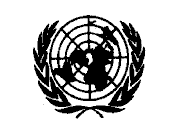 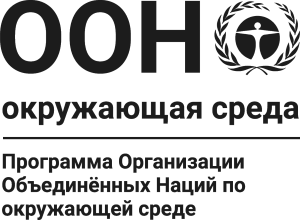 CBDCBDCBD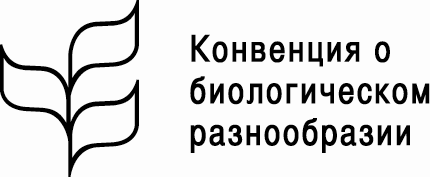 Distr.LIMITED 13 June 2021RUSSIAN
ORIGINAL: ENGLISHDistr.LIMITED 13 June 2021RUSSIAN
ORIGINAL: ENGLISH